Supporting information Appendix S1. Average biomass of plant functional types, vascular plant leaf area indices, and bryophytes production and length growth in study sites. Average values are brought with ± SE, statistical significance was tested with Kruskal-Wallis test, and pairwise comparison was conducted using Mann-Whitney tests with Bonferroni correction. – PFT is absent from the site.  Appendix S2. Measured NEE, RECO and PAR on Kõrsa and Hara rewetted and pristine sites. NEE is shown on light measurements (PAR > 0) and RECO is measured in dark conditions (PAR = 0). 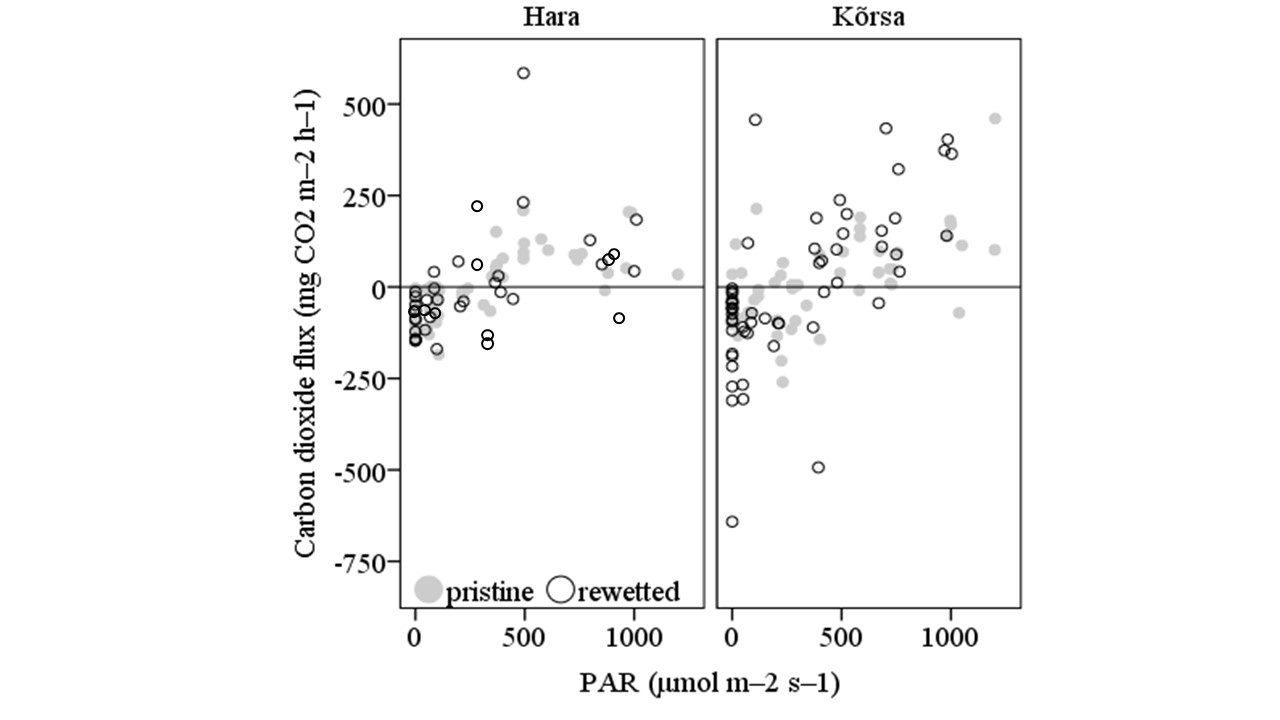 Appendix S3. Average photosynthesis (Pmax (mg CO2 m–2 h–1), k (μmol m–2 s–1), s(m2 m–2)) and respiration (r0 (mg CO2 m–2 h–1), b (1/ oC)) model parameter values in rewetted and pristine sites of each site (±SE). Different small case letters indicate statistically significant (p < 0.05) difference between the site and it’s state. Statistical significance was tested with Kruskal-Wallis test and pair-wise comparison was done with Mann-Whitney test and Bonferroni correction was used.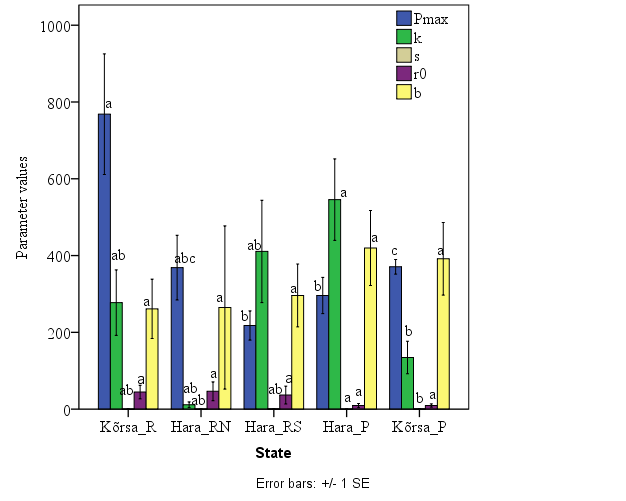 Appendix S4. Spearman correlation coefficient between vegetation variables and CO2 fluxes in pooled samples, rewetted and pristine plots.KõrsaRHaraRNHaraRSHaraPKõrsaPχ2pBiomass (g dm–2)Biomass (g dm–2)Biomass (g dm–2)Biomass (g dm–2)Biomass (g dm–2)Biomass (g dm–2)Biomass (g dm–2)Biomass (g dm–2)Sphagnum8.5 ± 2.0ab6.6 ± 0.6abc–c8.2 ± 1.0b7.2 ± 0.8ab9.6< 0.05True moss0.7 ± 0.4a1.0 ± 1.0a–a–a–a9.6< 0.05Evergreen shrub0.4 ± 0.3a–abc–b3.8 ± 1.4c4.3 ± 1.4c15.0< 0.01Ombrotrophic forb–a–a–a0.0 ± 0.0a0.0 ± 0.0a5.5> 0.05Ombrotrophic sedges2.0 ± 0.8a3.4 ± 2.7a4.1 ± 2.2a0.1 ± 0.1a2.4 ± 0.7a8.4> 0.05Trees0.1 ± 0.1a–a–a0.0 ± 0.0a–a9.5> 0.05Vascular plant (total)2.6 ± 0.7a3.4 ± 2.7a4.1 ± 2.2a4.0 ± 1.4a6.7 ± 1.6a3.5> 0.05Plant (total)11.7 ± 1.7a11.0 ± 3.0a4.1 ± 2.2a12.1 ± 2.0a14.0 ± 2.3a6.7> 0.05Sphagnum increment (mm year–1)Sphagnum increment (mm year–1)Sphagnum increment (mm year–1)Sphagnum increment (mm year–1)Sphagnum increment (mm year–1)Sphagnum increment (mm year–1)Sphagnum increment (mm year–1)Sphagnum increment (mm year–1)Lawn15.0 ± 2.8a11.6 ± 0.7ab–b11.1 ± 2.4a11.2 ± 1.2a9.6< 0.05Hummock–a– ab–a15.4 ± 5.8ab13.2 ± 3.3b12.5< 0.05Production (g dm–2 year–1)Production (g dm–2 year–1)Production (g dm–2 year–1)Production (g dm–2 year–1)Production (g dm–2 year–1)Production (g dm–2 year–1)Production (g dm–2 year–1)Production (g dm–2 year–1)Sphagnum2.2 ± 0.9a2.4 ± 0.3ab–b3.2 ± 1.0a1.9 ± 0.3a9.8< 0.05Lawn2.2 ± 0.9a2.4 ± 0.3ab–b0.9 ± 0.3a0.9 ± 0.2a12.5< 0.05Hummock–a– ab–a2.3 ± 0.9ab1.1 ± 0.5b12.5< 0.05True moss0.1 ± 0.1a0.4 ± 0.4a–a–a–a9.6< 0.05Vascular plant LAI0.2 ± 0.1a0.4 ± 0.0a0.2 ± 0.1a0.1 ± 0.1a0.3 ± 0.1a6.6> 0.05PooledPooledPooledRewettedRewettedRewettedPristinePristinePristineNEEPgRECONEEPgRECONEEPgRECOLAIvasc–0.050.160.200.300.06–0.33–0.190.240.86*BIObry0.52*0.43–0.170.590.77**0.290.240.14–0.26COVbry0.61**0.33–0.47*0.80**0.77**–0.110.110.08–0.36COVvasc0.130.030.08–0.07–0.15–0.070.430.570.60BIOvasc–0.140.050.180.070.100.27–0.240.120.83*BIOplant0.280.360.120.530.73*0.530.050.240.29COVplant0.50*0.26–0.360.600.50–0.230.070.120.19COVhumSph0.04–0.26–0.44––––0.050.080.37COVlawnSph0.57*0.52*–0.230.72*0.70*–0.150.07–0.12–0.68COVtruemoss0.210.60*:0.62**0.400.600.57–––COVshrub0.05–0.22–0.380.140.450.43–0.25–0.420.11COVombforb–0.12–0.31–0.29––––0.35–0.200.18COVminforb0.48*0.54*0.47*0.530.68*0.49–––COVombsedg0.140.280.34–0.08–0.16–0.080.580.83*0.40COVtree–0.12–0.38–0.26–0.13–0.13–0.42–0.38–0.76*–0.46BIOtree0.300.440.190.230.500.350.270.19–0.45BIOshrub0.12–0.10–0.320.300.600.46–0.290.070.69BIOombforb–0.15–0.23–0.14––––0.35–0.200.18BIOombsedg0.020.390.51*–0.01–0.020.310.580.83*0.40PROhumSph0.02–0.26–0.43–––0.31–0.170.05PROlawnSph0.59**0.66**–0.060.68*0.76*0.190.620.33–0.41PROtruemoss0.160.57*0.59*0.340.460.44–––PROSph0.340.29–0.190.70*0.81**0.18–0.14–0.100.12INChumSph–0.03–0.33–0.42––––0.57–0.360.45INClawnSph0.400.460.000.65*0.81**0.31–0.14–0.170.26INCSph0.220.07–0.260.65*0.81**0.31–0.57–0.360.45